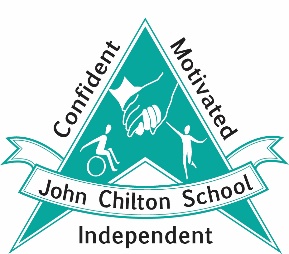 May 2023Dear Applicant,Re: Application Pack for Teacher with Phase leader responsibilities at John Chilton SchoolThis post is available September 2023 Thank you for asking for an application form and further details about this post.  Please read the enclosed details very carefully and complete all relevant sections of the application form fully.  In particular:make sure that you read the selection criteria for the teacher and TLR posts in the Person Specification carefully;address these fully in your supporting statement.  Give examples of how your experience, skills and abilities meet the criteria as it will not be sufficient to simply assert “I can”, “I am able” etc.  What you write in this section will be used to decide whether or not to interview you for this job;you should number your response to each of the points of the person specification.  The shortlisting panel may only consider application forms completed in this way.The closing date for this post is noon on Monday 5 June 2023, noon  Interviews will be held week beginning 12 June 2023.If you would like to visit the school or have any questions about this post, please contact Debbie Frailing, School Business Manager (020 8289 4790  finance@john-chilton.ealing.sch.uk )I look forward to receiving your completed application form.Yours faithfully,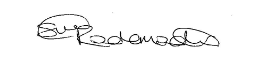 Sue Rademacher(Headteacher)